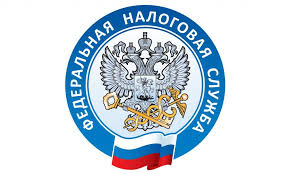                         НАЛОГОВАЯ СЛУЖБА                     ИНФОРМИРУЕТ                         Налоговые органы направляют СМС о задолженности      Начиная с апреля 2020 года, налоговые органы имеют право 1 раз в квартал информировать налогоплательщиков о налоговой задолженности. Способ (СМС-сообщение, электронная почта или иная электронная рассылка) выбирает сам налогоплательщик, но при этом он должен дать согласие на такое оповещение в письменной форме (утверждена приказом ФНС России от 06.07.2020 № ЕД-7-8/423@).     В форме согласия необходимо указать наименование, ИНН организации, либо Ф.И.О. гражданина с паспортными данными, а также дату и место рождения. Кроме того, обязательными для заполнения являются поля с адресом электронной почты и номером телефона, на которые будут приходить сообщения.    Физические лица могут подавать согласие в любую налоговую инспекцию в Приморском крае. Юридические лица - в налоговый орган по месту постановки на учет.    Представить согласие можно в электронной форме: по телекоммуникационным каналам связи, через электронный сервис «Личный кабинет налогоплательщика», либо на бумаге - при личном посещении инспекции или направить его по почте.    В тех случаях, когда гражданину недоступны электронные сервисы ФНС России, и у него отсутствует возможность осуществлять сверку с налоговым органом лично, данный способ напоминания предупредит его о появлении задолженности, например, по имущественным налогам и убережет от нежелательных пеней.https://www.nalog.gov.ru